OBIECTIVUL:  CONTRACT VJ-CL06,,EXTINDEREA ŞI REABILITAREA SISTEMULUI DE ALIMENTARE CU APĂ ŞI DE CANALIZARE ÎN AGLOMERAREA PETROŞANI – MUNICIPIUL VULCAN”OBIECTIVUL:  CONTRACT VJ-CL06,,EXTINDEREA ŞI REABILITAREA SISTEMULUI DE ALIMENTARE CU APĂ ŞI DE CANALIZARE ÎN AGLOMERAREA PETROŞANI – MUNICIPIUL VULCAN”OBIECTIVUL:  CONTRACT VJ-CL06,,EXTINDEREA ŞI REABILITAREA SISTEMULUI DE ALIMENTARE CU APĂ ŞI DE CANALIZARE ÎN AGLOMERAREA PETROŞANI – MUNICIPIUL VULCAN”CANALIZARE VULCAN – STR. ABATORULUI PREGATIRE REFACERE TEREN CU BETONCANALIZARE VULCAN – STR. ABATORULUI PREGATIRE REFACERE TEREN CU BETONCANALIZARE VULCAN – STR. ABATORULUI PREGATIRE REFACERE TEREN CU BETON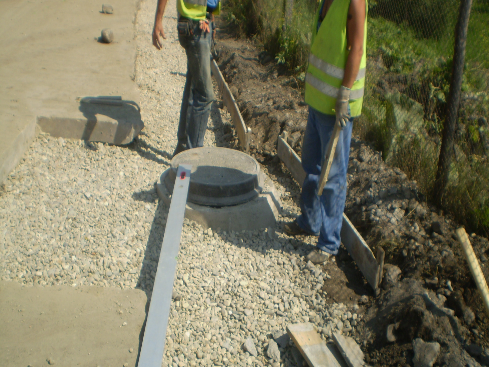 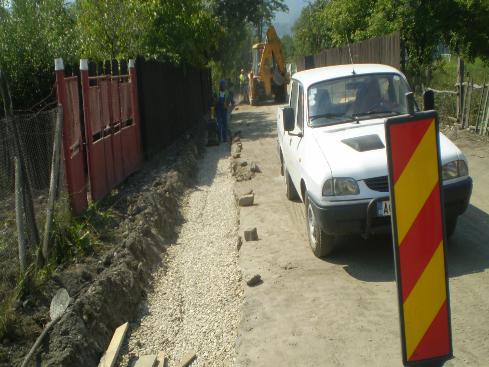 CANALIZARE VULCAN – TESTE ALEEA MUNCIICANALIZARE VULCAN – TESTE ALEEA MUNCIICANALIZARE VULCAN – TESTE ALEEA MUNCII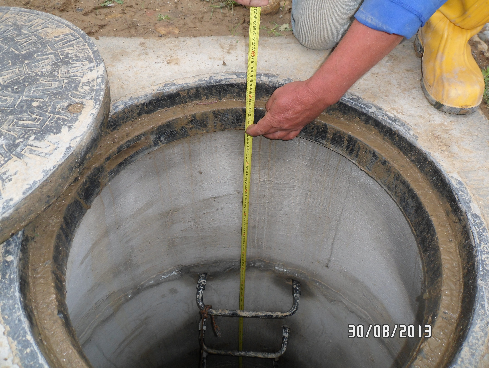 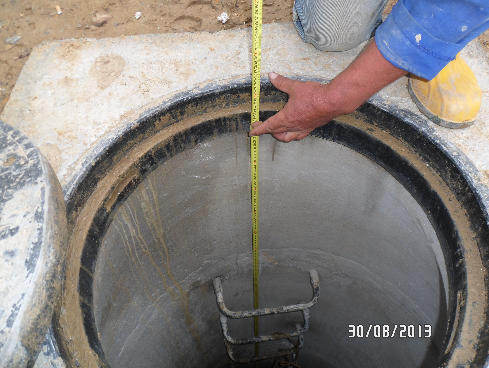 CANALIZARE VULCAN – STR. BRAZILORRETEA APA VULCAN – STR. ABATORULUIRETEA APA VULCAN – STR. ABATORULUI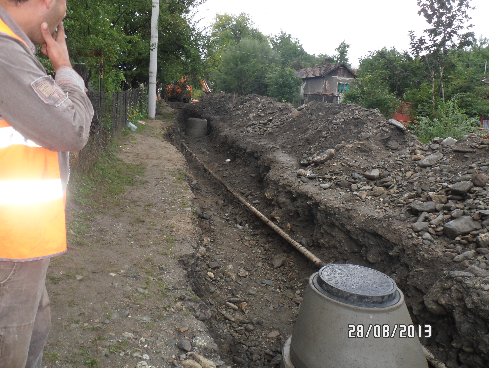 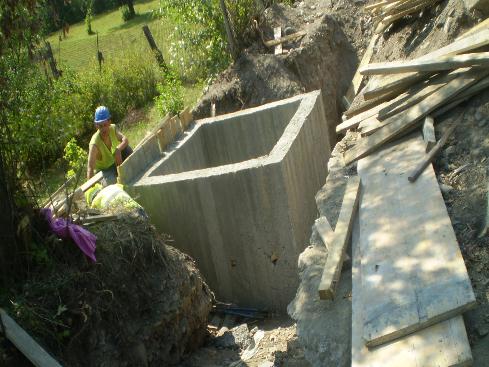 RETEA APA VULCAN – STR. BALEARETEA APA VULCAN – STR. BALEARETEA APA VULCAN – STR. BALEA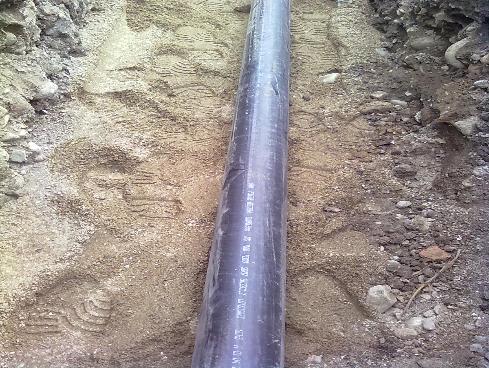 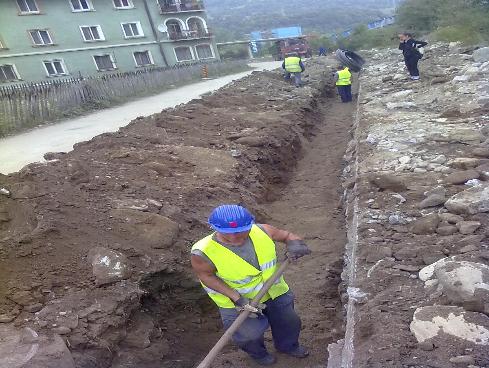 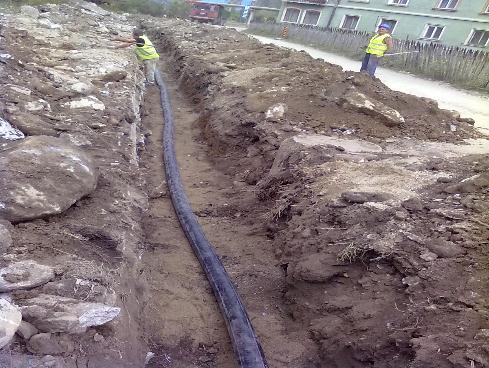 